Asynchronous Learning for SK-1 French ImmersionWeek of May 10, 2021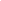 You will need to create a free account using this link to access this platform and read the books. 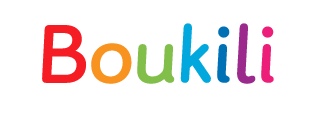 Au travail! Le monde des métiersLearning Goals:  We are learning about different jobs in our communities.Learning Goals:  We are learning about different jobs in our communities.Bonjour les amis! This week we are exploring ways that people do different jobs in the community.Bonjour les amis! This week we are exploring ways that people do different jobs in the community.Quand je grandis...When I grow upDo you know what you want to be when you grow up?You may remember having seen some of the videos about professions (les métiers) a while back. Let’s review!Regarde, Écoute 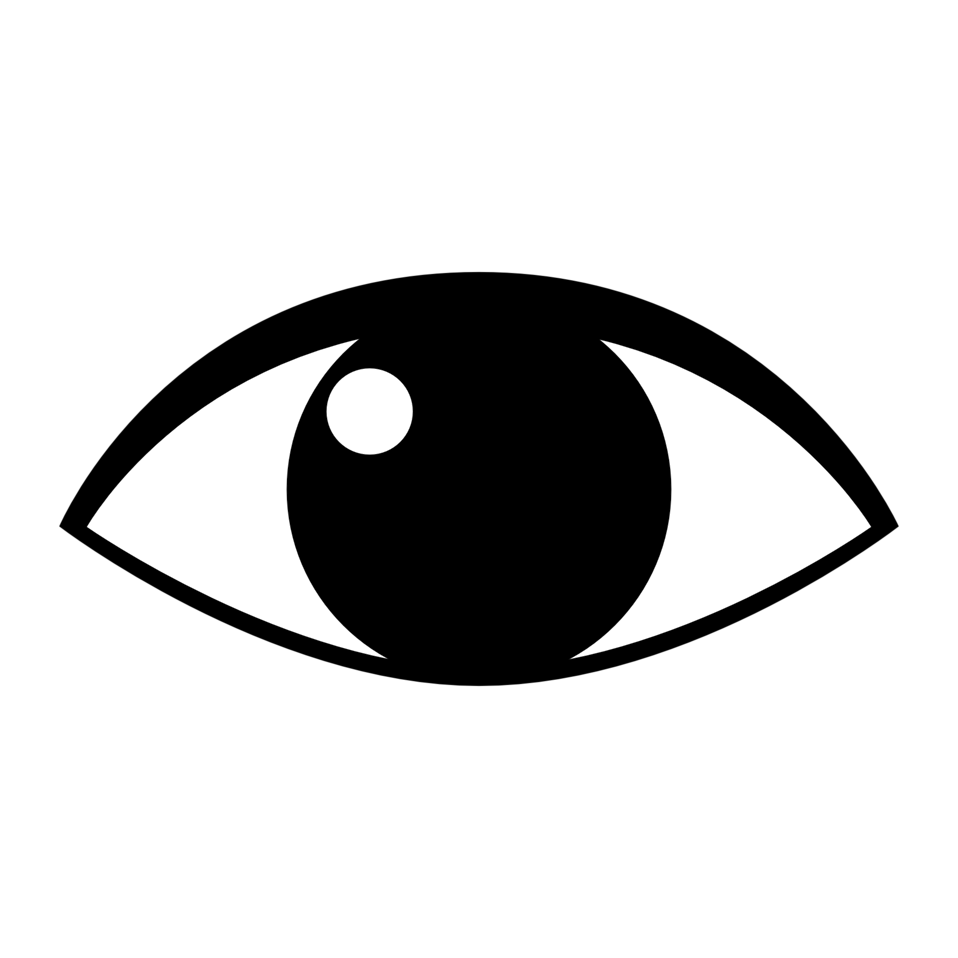 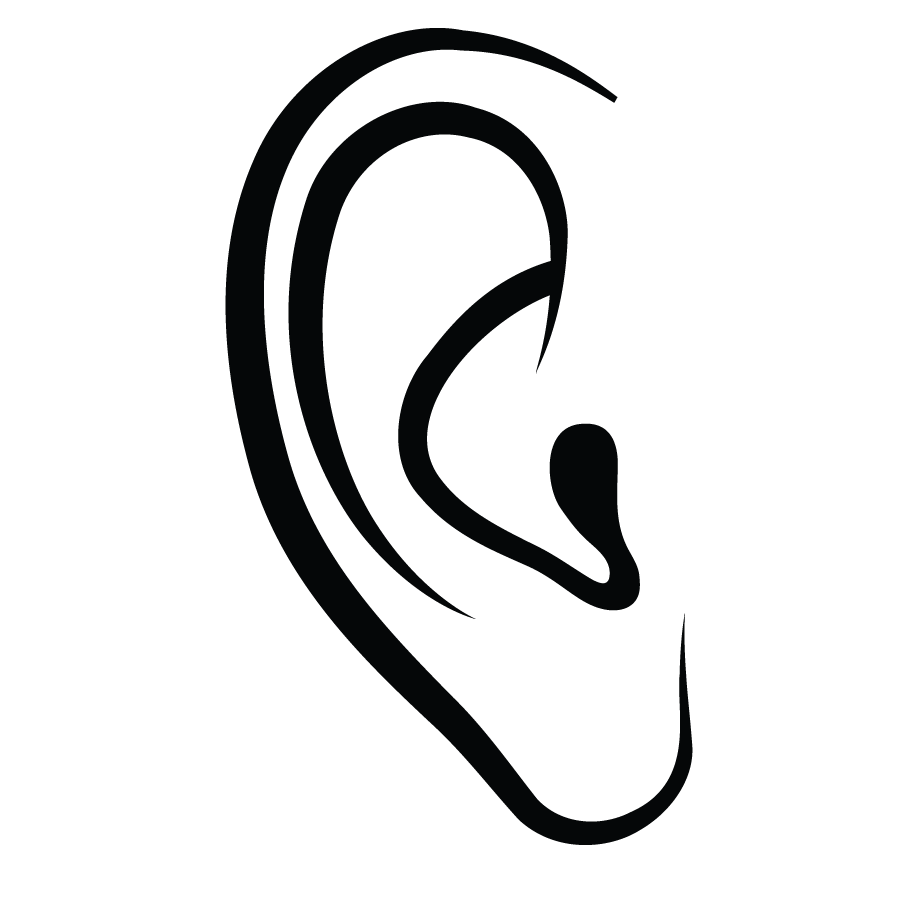 Open the video series les métiers on the Idello platform and select one or more videos about different jobs in the community to watch. Quel métier est-ce que tu aimes? Is there a métier in one of the videos that you saw that you like?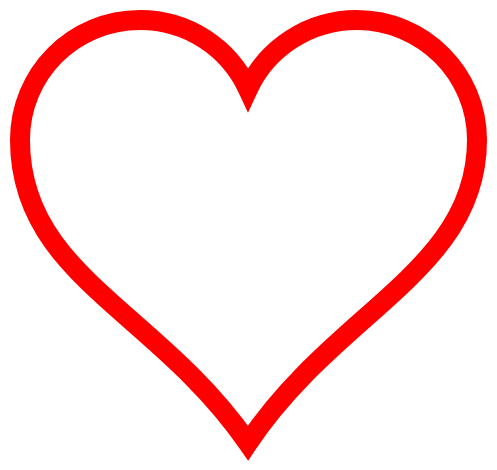 Lecture Boukili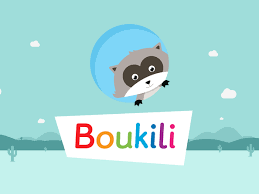 Instructions: Open the Boukili application or website. Connect to the platform. The book is located in Ma bibliothèque.This week you can explore books about les métiers once again.SelectNiveau 3- Les artistesNiveau 5 - Le chapeau magique de JoséeMini MagIf you prefer, open this Mini-mag magazine to learn about the job of a pâtissier or a pâtissière.Regarde cet exemple d’un pâtissier ou une pâtissière. Look at pages 12-13.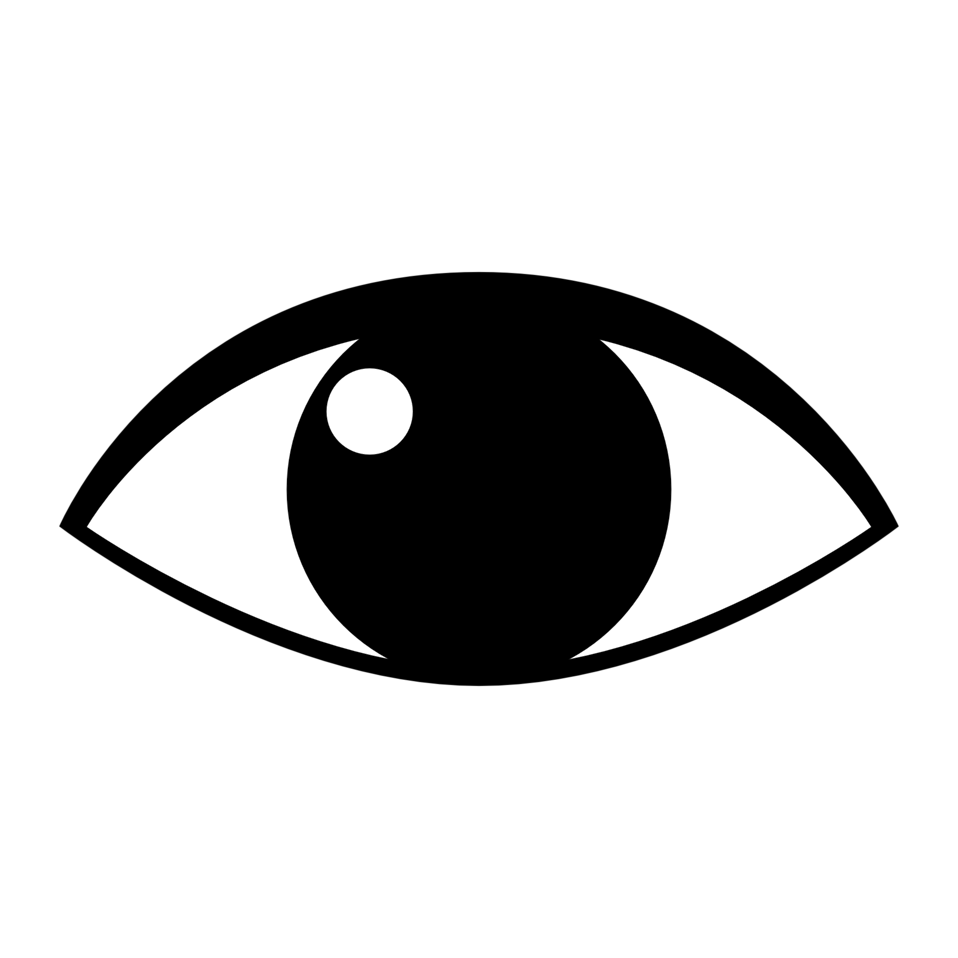 Est-ce que tu vois des mots familiers? Do you see any familiar words?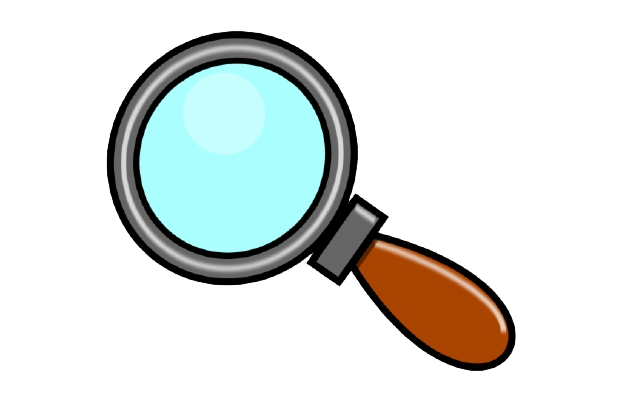 What did you learn from the book you read/listened to? Talk about it with a caregiver.Qu’est-ce que tu as appris? What did you learn?Je fais des liens 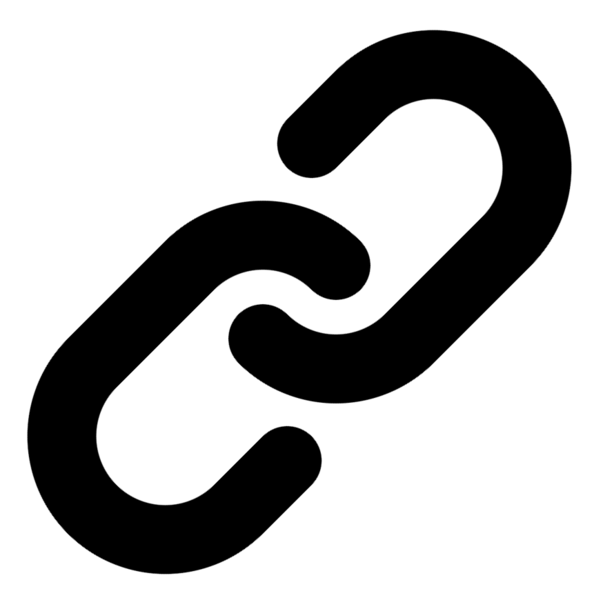 Est-ce que tu connais quelqu’un dans la communauté ou dans ta famille qui fait un ou plusieurs des métiers que tu as vu dans les vidéos? Do you know someone in your community or in your family who does one or more of the métiers from the videos that you saw?Here is a list of all of them. Add the name of a person you know (or someone in your community or from a show you watch) and add a drawing to represent the métier. You can talk to a caregiver to get some ideas, if you need help.Les métiers des personnes que je connais dans ma communauté et dans ma vieJe montre mes pensées 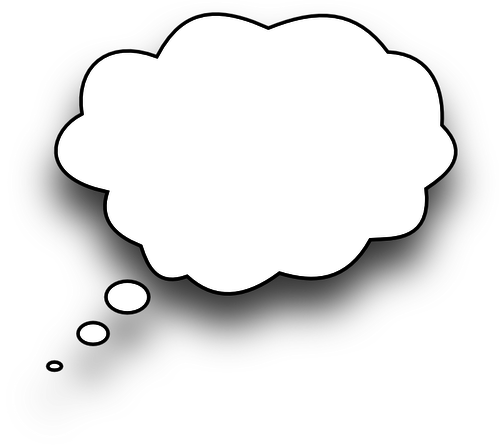 Think of the things that you saw about les métiers.Fais une représentation visuelle d’un métier que tu trouves intéressant. Make a visual representation of a job that you find interesting. or Utilise les pièces détachées pour créer une image liée à un métier intéressant. Use loose parts to create something related to the job that you like the most. Quelles questions est-ce que tu as encore au sujet des métiers? What questions do you still have about professions?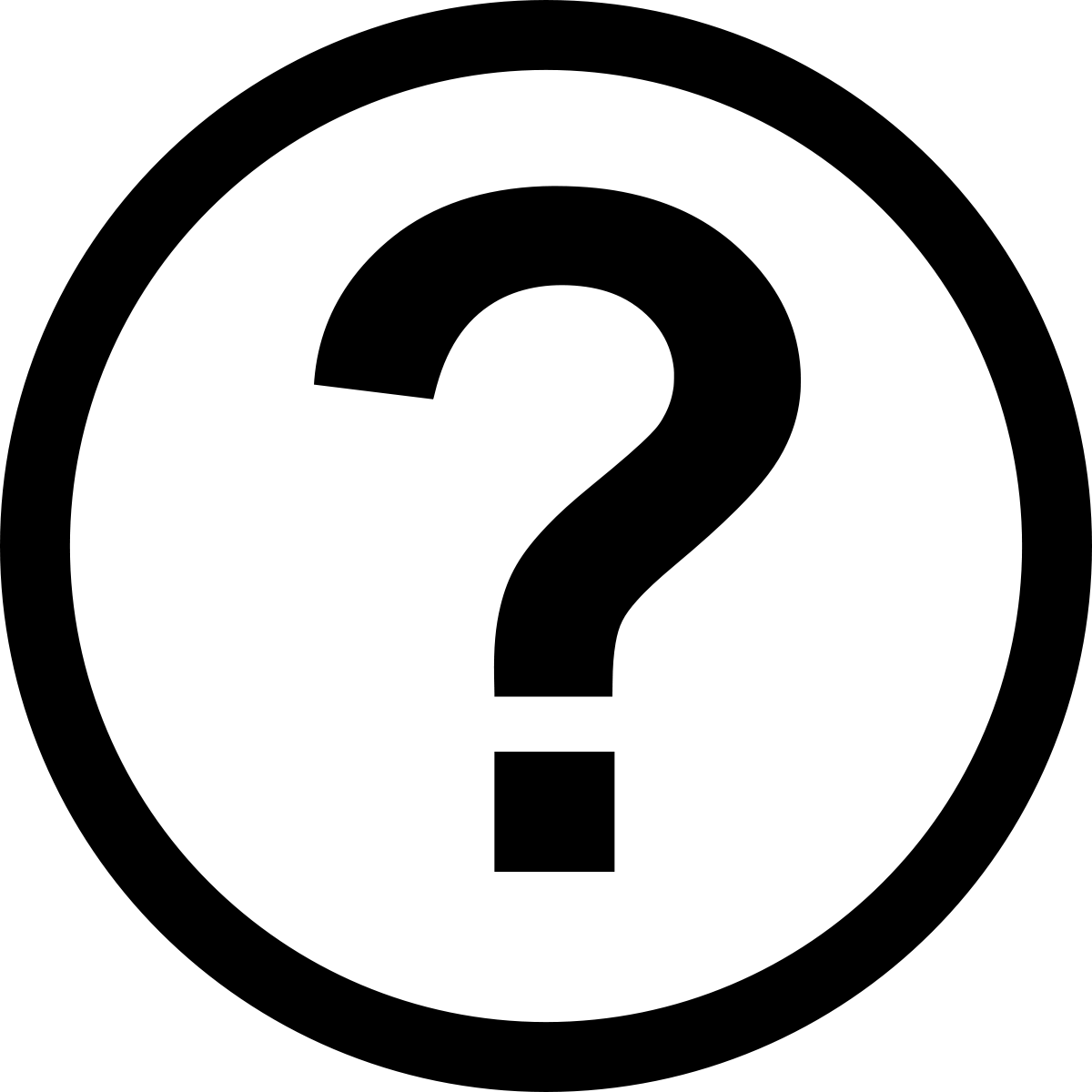 